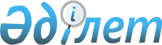 О некоторых вопросах государственной регистрации нормативных правовых актов
					
			Утративший силу
			
			
		
					Приказ Министра юстиции Республики Казахстан от 10 ноября 2016 года № 1007. Зарегистрирован в Министерстве юстиции Республики Казахстан 11 ноября 2016 года № 14411. Утратил силу приказом Министра юстиции Республики Казахстан от 24 сентября 2018 года № 1441.
      Сноска. Утратил силу приказом Министра юстиции РК от 24.09.2018 № 1441.
      В соответствии с подпунктом 4) пункта 47 Правил оформления, согласования, государственной регистрации нормативных правовых актов и их отмены, утвержденных постановлением Правительства Республики Казахстан от 6 октября 2016 года № 568 ПРИКАЗЫВАЮ:
      1.Утвердить:
      1)форму заключения о государственной регистрации нормативного правового акта согласно приложению 1 к настоящему приказу;
      2)форму Реестра государственной регистрации нормативных правовых актов согласно приложению 2 к настоящему приказу;
      3)форму штампа о государственной регистрации нормативного правового акта согласно приложению 3 к настоящему приказу.
      2.Департаменту регистрации нормативных правовых актов направить настоящий приказ в Республиканское государственное предприятие на праве хозяйственного ведения "Республиканский центр правовой информации" Министерства юстиции Республики Казахстан для размещения в Эталонном контрольном банке нормативных правовых актов Республики Казахстан.
      3.Настоящий приказ вводится в действие со дня его государственной регистрации.
      Форма
      "УТВЕРЖДАЮ"             
      ____________________________________
      ____________________________________
      (должность, фамилия и инициалы    
      Министра либо Заместителя министра,
      Руководителя территориального    
      органа юстиции)          
      _________________         
      (подпись)             
      _________________         
      (дата подписания)          ЗАКЛЮЧЕНИЕ
о государственной регистрации нормативного правового акта
      По результатам проведенной юридической экспертизы нормативного
      правового акта установлено, что настоящий нормативный правовой акт не
      нарушает установленные законом права и свободы граждан, законные
      интересы юридических лиц и не противоречит действующему
      законодательству Республики Казахстан.
      Также было установлено, что настоящий нормативный правовой акт
      соответствует требованиям, установленным Правилами оформления,
      согласования, государственной регистрации нормативных правовых актов
      и их отмены, утвержденными постановлением Правительства Республики
      Казахстан от 6 октября 2016 года № 568. 
      На основании изложенного считаю возможным:
      1)зарегистрировать____________________________________________
      ____________________________________________________________________
      ____________________________________________________________________
      (форма, дата принятия, регистрационный номер и заголовок нормативного
      правового акта);
            2) внести в Реестр государственной регистрации нормативных
      правовых актов за № ______;
      3) после государственной регистрации один экземпляр
      нормативного правового акта (подлиники) с заключением на казахском и
      русском языках направить в__________________________________________
      ____________________________________________________________________
      (наименование государственного органа представившего
      нормативного правового акта на государственную регистрацию) с
      обязательством официального опубликования (если зарегистрированный
      нормативный правовой акт подлежит официальному опубликованию);
      4) один экземпляр нормативного правового акта (копии) с
      заключением на казахском и русском языках направить в Республиканский
      (региональный) центр правовой информации;
      5) один экземпляр акта (копии) с заключением на казахском и
      русском языках оставить в ___________________________________________
      _____________________________________________________________________
      (наименование органа юстиции)
      __________________________ _________________ ________________________
      (должность специалиста,        (подпись)       (фамилия и инициалы)
      подготовившего заключение)
      При получении документов на экземплярах заключений на казахском и
      русском языках, которые остаются в органе юстиции, заполняется
      следующее:
      Форма Реестр государственной регистрации нормативных правовых актов
      Примечание: Пояснения по заполнению Реестра приведены в приложении к Реестру. Пояснения по заполнению Реестра государственной регистрации
нормативных правовых актов
      1.Реестр представляет собой журнал, который должен быть прошнурован, пронумерован, подписан ответственным лицом за ведение Реестра и скреплен печатью соответствующего органа.
      2.Журнал является документом постоянного хранения в специально отведенном месте, ограничивающего доступ посторонних лиц.
      3.Ответственное лицо за ведение Реестра назначается руководителем соответствующего структурного подразделения Министерства юстиции либо лицом, исполняющим его обязанности, в территориальных органах - руководителем соответствующего территориального органа либо лицом, исполняющим его обязанности.
      4.Сведения о нормативном правовом акте включаются в Реестр в течение одного рабочего дня со дня утверждения заключения о государственной регистрации данного нормативного правового акта в хронологическом порядке.
      5.Записи в Реестр вносятся четким, разборчивым почерком, чернилами черного цвета. Записи карандашом, зачеркивания и другие исправления не допускаются.
      6.В графу "иные сведения" вносятся фамилия, имя, отчество сотрудника органа юстиции, проводившего юридическую экспертизу, а также иные сведения, которые могут возникнуть в ходе ведения республиканского (регионального) раздела Реестра.
      Форма Штамп о государственной регистрации нормативного правового акта
      Размеры штампа: длина 7 см, ширина 3,5 см
					© 2012. РГП на ПХВ «Институт законодательства и правовой информации Республики Казахстан» Министерства юстиции Республики Казахстан
				
Министр
М. БекетаевПриложение 1
к приказу Министра юстиции
Республики Казахстан
от 10 ноября 2016 года № 1007
Реквизиты нормативного правового акта:
Форма, дата принятия, регистрационный номер и заголовок нормативного правового акта
Орган, представивший нормативный правовой акт:
Наименование государственного органа
Основания принятия нормативного правового акта:
Ссылка на конкретную норму законодательства Республики Казахстан, послужившую основанием принятия нормативного правового акта
Дата поступления нормативного правового акта на государственную регистрацию:
Дата поступления нормативного правового акта в органы юстиции
Должность сотрудника государственного органа
Ф.И.О. (при наличии)
Дата
Подпись
ПодлинникиПриложение 2
к приказу Министра юстиции
Республики Казахстан
от 10 ноября 2016 года № 1007
№
Дата государственной регистрации
Номер государственной регистрации
Наименование государственного органа (- ов), принявшего (-их) НПА
Дата принятия, регистрационный номер и наименование НПА
Дата официального опубликования в Эталонном контрольном банке
Номер и дата государственной регистрации, предусматривающий внесение изменения (-ий) и/или дополнения (-ий) в НПА с указанием даты официального опубликования в Эталонном контрольном банке
Номер и дата государственной регистрации, предусматривающий приостановление действия НПА (или его структурного элемента) с указанием даты официального опубликования в Эталонном контрольном банке
Номер и дата государственной регистрации, предусматривающий признание утратившим (-ими) силу НПА (или его структурного элемента) с указанием даты официального опубликования в Эталонном контрольном банке 
Дата вступления в силу решения суда об отмене государственной регистрации НПА с указанием даты и номера решения суда, а также даты официального опубликования в Эталонном контрольном банке
Иные сведенияПриложение к Реестру
государственной регистрации
нормативных правовых актовПриложение 3
к приказу Министра юстиции
Республики Казахстан
от 10 ноября 2016 года № 1007
Қазақстан Республикасының Әділет министрлігі
___________ облысының/қаласының Әділет департаменті
Нормативтік құқықтық акті 20 __ жылғы "____"
_________ Нормативтік құқықтық актілерді мемлекеттік
тіркеудің тізіліміне № _______ болып енгізілді